VALENTINE DAY MENU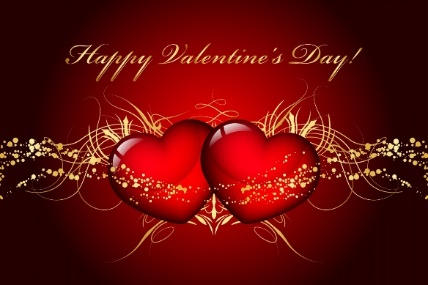 February 14, 2019Choice of one entreeMole crusted breast of chicken with Ancho raisin sauceOrOven roasted Salmon with Dijon herbed crust balsamic maple sauceOrSweet butter browned Gnocchi with mascarpone beet sauceSidesSteamed seasonal vegetablesHoney squash and parsnip mashWhite chocolate berry cakePop, juices or water13.99 + Taxes$2 from each meal goes to Humber Gives